Dutch Highlands Zwitserse Witte Herders 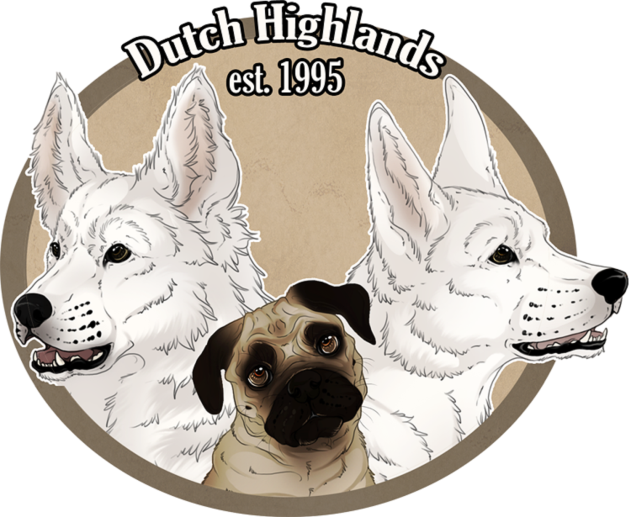 Gilseinde 3 2380 Ravels / België Tel. 00 32 (0)14 358425 Dank u wel voor uw interesse in ons verschrikkelijke mooie ras de Zwitserse Witte Herder. Voor u de vragenlijst gaat invullen leest u onderstaande rasbeschrijving heel goed door want rasbeschrijvingen komen altijd over als een promotie verhaal maar besteden veel te weinig aandacht aan de rasspecifieke eigenschappen die de opvoeding en socialisatie, het dagelijks functioneren van de hond in verschillende situaties tot een uitdaging kunnen maken die voor veel mensen te hoog gegrepen kan zijn. Onderstaand omschrijft het ras op een eerlijke en betere manier vind ik.De belangrijkste eigenschap van de Witte Zwitserse Herders is sensibiliteit. Deze bijzonderheid in karakter heeft zowel voor- als nadelen. Een voordeel is dat deze honden gemakkelijk te trainen zijn door hun natuurlijke aanleg om te leren.Als nadeel kan deze gevoeligheid resulteren in angst of nerveusiteit, grote onzekerheid door hun gebrek aan tolerantie voor mishandelingen, straffen en geestelijk isolement door veel alleen te laten ivm werk van de eigenaar bijvoorbeeld.
De Witte Zwitserse Herders zijn bijzonder goede familiehonden, omdat ze snel gesteld raken op hun familie en er in de meeste gevallen geen gewelddadige gedragsproblemen in huis voorkomen, zelfs niet in de handen van onervaren eigenaren. Als ze van pup af aan met kinderen samenleven, gaan deze honden respectvol met hen om en worden ze partners, wat overigens niet betekent dat de Witte Zwitserse Herders ideaal zijn voor kinderen. Dit is iets wat u vaak zult lezen over veel rassen en is in feite niet waar. Wil een hond, ongeacht het ras, sociaal en vriendelijk zijn met kinderen, dan moet hij de eerste drie maanden met hen samenleven en natuurlijk positieve ervaringen met hen hebben. Het is dus oppassen geblazen als kinderen de pup onjuist benaderen en behandelen, want dat kan leiden tot negatieve ervaringen die de relatie kunnen schaden. Daarom moeten puppy's, ongeacht het ras, vanaf het allereerste begin met kinderen samenleven, maar altijd onder toezicht van volwassenen om problemen te voorkomen.
Wat het gezinsleven betreft, passen Witte Zwitserse Herders zich gemakkelijk aan aan gezinnen waarmee ze het dagelijkse leven delen, wat inhoudt dat ze in huis leven, dagelijks met hen wandelen, enz. Het is niet aan te raden deze honden te krijgen om ze altijd buitenshuis te hebben, met weinig contact met het gezin, met slechts een paar wandelingen in stedelijke plaatsen.Witte Zwitserse Herders hebben een goede socialisatie nodig, dat wil zeggen, het ontmoeten van allerlei soorten mensen en omgevingen. Dit socialisatieproces moet beginnen op de leeftijd van 4-5 weken, het moet worden uitgevoerd door de fokker zelf en het moet hierna voortgezet worden door de eigenaar en gedurende hun hele leven.Als ze geïsoleerd worden en behandeld worden als typische tuinhonden, zullen ze angstig worden voor vreemden (mens en hond) en dit kan uitmonden in agressief gedrag (uitvallen naar vreemde honden bij het tegenkomen op straat). In de standaard van dit ras staat dat ze wantrouwend kunnen zijn tegenover vreemden. Het is belangrijk om voorzichtig te zijn, want het grootste probleem van dit ras is angst voor onbekenden, vowel mens als hond.We moeten ervoor zorgen dat dit wantrouwen verdwijnt.
Dit is ongetwijfeld het belangrijkste punt met betrekking tot de Witte Zwitserse Herders: voorkomen dat ze angstig worden. Daarom is socialisatie van cruciaal belang. En daarom leven deze honden beter in een wat drukkere omgeving, dan afgezonderd; hoe groot de tuin ook is... ze zullen er niet echt gebruik van maken.
Deze herders worden ook wel omschreven als "goede waakhonden". De meeste herders beschermen instinctief hun territorium en blaffen naar vreemden. Nu, helaas in veel gevallen, is dit gedrag gebaseerd op angst en gebrek aan socialisatie.Om een goede "waakhond" te hebben, moet men in de eerste plaats de honden socialiseren om angst voor mensen te vermijden en te voorkomen dat ze bang worden van een aai of een vreemdeling die dichtbij komt. We zullen dit bereiken door onze hond toe te staan talloze mensen te ontmoeten tijdens hun wandelingen. Zodra dit gedrag is bereikt, zal het natuurlijk zijn voor onze honden om ons te laten weten wanneer een vreemdeling dichter bij ons huis komt. Zodra we de deur voor hen opendoen, moeten de honden zich vriendelijk gedragen en moet het blaffen ophouden.Wat betreft de activiteiten waaraan deze honden kunnen deelnemen, stelt hun grote leervermogen hen in staat om elke soort sport te beoefenen die wij met hen willen doen. Ze zijn veelzijdig wat betekent dat ze efficiënt kunnen werken in gehoorzaamheid en het beoefenen van een verscheidenheid aan sporten zoals behendigheid, flyball en frisbee.Witte Zwitserse Herders vallen op als snuffel- en speurhonden. Natuurlijk zal elke hond meer of minder moeite hebben met sommige van deze activiteiten. Als we echter een zeer competitief niveau willen bereiken in bepaalde activiteiten, is dit misschien niet het beste ras.Bijvoorbeeld, in behendigheid of flyball, zijn Witte Zwitserse Herders misschien niet de beste vanwege hun grootte als we proberen specialisten als Border Collies te verslaan. Als we echter alleen maar plezier met onze honden willen hebben, zullen ze aan al onze verwachtingen voldoen.
Wat de hoeveelheid beweging betreft,  ze vinden het heerlijk om met hun baasje op pad te gaan, maar van lichamelijke arbeid worden ze geestelijk niet moe en na wat geslapen te hebben zijn ze weer opgeladen en klaar voor de volgende lichamelijke actie. Door ze geestelijk bezig te houden krijg je een voldane tevreden hond die zich niet te snel opwindt. Wat ze het leukst vinden is dingen doen, zoeken, braingames, neusdetectie om daarna gewoon lekker te relaxen met het gezin.Ze hebben geen tuin nodig om gelukkig te zijn, omdat ze liever zo dicht mogelijk bij hun baasje willen zijn, gaan wandelen met hun baasjes, zoekspelletjes en braingames doen met hun gezin.
Kortom, Witte Zwitserse Herders zijn gevoelige familiehonden, gemakkelijk te trainen, en bereid om elke activiteit te leren.Denk eraan voorzichtig te zijn met  onder- of oversocialisatie en te weinig rust, de lijn naar een overactieve, onzekere, nerveuze hond is dun. Blijf ze socialiseren als je ze mee naar huis neemt onder begeleiding van een gedragstherapeut die het ras heel goed kent. Angst is nog steeds een strijd voor al diegenen die van dit ras houden.
Dit artikel is oorspronkelijk geschreven door  La Gebrada.De witte herder is niet geschikt voor mensen die hun hond ivm werk meerdere aaneengesloten uren alleen moeten laten. Het invullen van een vragenlijst wordt geadviseerd door de overheid in het kader van  “Bijlage IX bij het koninklijk besluit van 27 april 2007 Lijst van vragen te stellen vóór de verwerving van een hond. “ Vult u de vragen alstublieft zo goed mogelijk en naar waarheid in en retourneert u deze aan ons. Aan de hand van uw antwoorden krijgen we een indruk in wat voor leefomgeving de hond terecht zou gaan komen en kunnen we u adviseren.Naam: Adres: Plaats: Tel.nr.: .............................................................................................................................Emailadres: 1. Hebben u en/of uw levenspartner ervaring met het zelf houden van honden? 0 JA, ik heb ervaring met honden ras: .................................0 JA, mijn partner heeft  ervaring met honden ras:.......................................0 NEE, ik heb geen ervaring met het houden van honden. 0 NEE,mijn partner heeft  geen ervaring met het houden van honden. 0 Wij hebben momenteel in huis  ...............(aantal)  honden van het/de ras(sen): ...................................................................................................2. Hoeveel uur per dag heeft u effectief tijd om aan uw hond te besteden mbt aandacht, sport, spel en socialisatie. 3. De hond moet per dag                   (aantal) uren alleen zijn. (aaneengesloten of verdeeld over de dag)Dat zal             (aantal) dagen per week het geval zijn. 4. Zwitserse Witte Herders zijn werkhonden daarom zijn ze erg energiek, sportief, intelligent en leergierig maar hebben vooral geestelijke uitdaging nodig wat gaat u met de hond doen om hem in zijn geestelijke noden tegemoet te komen? 5. Wij laten onze honden opgroeien met Kompleet Vers Vlees omdat ze daar langzaam en gelijkmatig door opgroeien zodat het ontstaan van groeipijnen zo veel mogelijk voorkomen wordt en ook de vorming van HD en ED wordt beperkt. We geven de honden iedere dag Minerale vitamine C. Bent u bereid onze voedingslijst van vers vlees en toediening van Minerale vit C (Ester C) nauwkeurig te volgen? 0 JA.0 NEE, omdat: 6. Zwitserse Witte Herders zijn familiehonden pur sang en willen het liefst bij hun gezin wonen, ze kunnen uitermate slecht tegen meerdere uren alleen zijn, ze zijn uitermate mensgericht. Ze zijn bijzonder sensibel waardoor een ZWH weg zal kwijnen in een buitenkennel of hok. In ons contract staat dat de hond niet in een hok , kooi cq bench, kennel of anderszins kleine ruimte in huis binnen- of buitenshuis gehouden mag worden. Een ruime zogenaamde puppyren in huis en zónder bovenkant tijdens de opgroeiperiode (dus geen kooi/bench/hok) met een minimale oppervlakte van 6m2 is wel toegestaan. De hond moet zich lopend kunnen bewegen.Een bench  of anderzins bewegingbeperkende ruimte wijzen we af omdat honden hier gedragsafwijkingen in krijgen en botproblemen kunnen optreden als zij er langer dan een uur aaneengesloten gedwongen in moeten verblijven. De beperkte bewegingsvrijheid is heel slecht voor de ontwikkeling van de gewrichten en meer dan een uur opgesloten zitten in een dergelijke kleine ruimte is geestdodend. In principe ontneemt u hiermee de hond de vijf vrijheden die zijn opgesteld door het Brambell Committee (1965) die als richtlijn geldt voor dierenwelzijn. Energieke honden zoals de witte herder maar in principe iedere andere hond ras of geen ras worden hier snel claustrofobisch in. Druk, zenuwachtig gedrag of juist in zichzelf keren onder invloed van stress is hier onder andere een uiting van. Poten bijten, allergiën en andere ziekten door onder stress verlaagde weerstand steken dan de kop op. Een zogenaamde puppyren met een afmeting van minimaal 3 bij 2 meter zoals aangegeven voor binnen is dan een betere optie als u uw puppy even niet in de gaten kunt houden en is wel toegestaan. In de auto mag de hond natuurlijk wel in een speciale autokooi. Kies daarvoor een stevige kooi die botsproef gecertificeerd is. Kunt u zich hier in vinden? 0 JA 0 NEE, ik zoek een hond die ik in een kennel buiten kan houden of tijdens mijn afwezigheid in een hok/ bench of andere beperkende ruimte moet. We fokken in principe alleen honden om als huishond te houden. Onze show en fokhonden zijn ook gewoon onze huishonden.Heeft u of heeft u mogelijk op termijn fok- en/of showplannen?0 Dat weet ik nog niet.0 Nee, ik ga niet fokken of showen.Is de hond specifiek bestemd voor erf- of terreinbewaking?8. Heeft u voorkeur voor een reu of een teef en waarom heeft u die bepaalde voorkeur?0 Ik wil graag een teef omdat0 Ik wil graag een reu omdat 0 Ik heb geen voorkeur en wil hierin graag advies van de fokker.9. De Zwitserse Witte Herder rasstandaard spreekt officieel over 2 haarlengte variëteiten, Longstock (langhaar) en Stock (middellanghaar in de volksmond korthaar genoemd) Beide varieteiten hebben een ondervacht en hebben dus een zogenaamde dubbele vacht.Wij fokken enkel nog longstock.Heeft u nog kinderen onder de 18jaar?Past u meerdere dagen per week op (klein)kinderen onder de 18 jaar?Wat is hun leeftijd?Wat trekt u aan in de witte herder en wat weet u over de rasspecifieke eigenschappen en dan met name de eigenschappen die deze hond een complex karakter geven?Bij hoeveel fokkers bent u al op bezoek geweest en heeft u zich op hun wachtlijst laten plaatsen?Doordat er na aanleiding van uitslagen van wetenschappelijke onderzoeken vast is komen te staan hoe groot de negatieve impact is op het lichaam maar ook op de psyche van de hond op korte maar zeker ook op lange termijn en de voordelen beslist niet opwegen tegen de nadelen voeren wij een niet-castreren/steriliseren beleid. Voor teven betekent dat dat ze wat meer controle vragen om na de loopsheid te controleren of de baarmoeder vrij blijft van ontsteking. Wij leveren alle informatie om ons beleid te onderbouwen. Contractueel wordt dat ook vermeldt. Kunt u zich in dit beleid vinden?Beschikt u over een tuin en hoe groot is uw tuin?is uw tuin omheind, is er fysiek contact mogelijk via de tuin met eventuele buurhonden? Bijvoorbeeld door gaas als honden ieder apart in hun eigen tuin verblijven.Hoe is uw woonsutuatie, woont u in een drukke woonomgeving/stad of woont u in een rustige omgeving cq op een buiten?Is er bij u of 1 van uw gezinsleden sprake van een omgevingsovergevoeligheid, stof, mijten oid allergie, astma of andere longproblematiek of iets anders wat door de haren of het stof wat zich ophoopt in de vacht van de hond getriggert of verergerd kan worden? Zijn er gezinsleden die angstig zijn voor honden?Wij zijn geen voorstander van doorsnee hondenscholen waar men zegt op basis van beloning te werken maar dat door gebruik van correcties aan de nek helemaal niet doet. De witte herder is een snel overprikkelde hoog gevoelige hond die een uiterst stabiele, zachte en geduldige aanpak nodig heeft om op te kunnen groeien tot een stabiele volwassen hond. Dat maakt de hond voor veel mensen een (te) moeilijk ras. Een drukke traditionele hondenschool is voor een pup veel te veel waardoor problemen juist getriggert zullen worden. Omdat we gemerkt hebben dat mensen, al dan niet ervaren met honden of zelfs het ras,  toch tegen problemen aanlopen want geen individu is gelijk, is het voor de nieuwe pupeigenaren verplicht een begeleidingstraject aan te gaan met een gedragsspecialist. Veel gedragsspecialisten hebben een puppyprogramma en als u googled krijgt u namen bij u in de buurt. Tijdens de kennismaking vraag ik met welke gedragstherapeut u wilt gaan samenwerken zodat ik contact kan leggen om over mijn werkwijze en pups te vertellen zodat die goed beslagen ten ijs komt. Individuele begeleiding is echt een vereiste om problemen die juist in het eerste jaar ontstaan te voorkomen. Deze investering betaald zichzelf terug in een zelfzekere, sociale prettige hond. Samen met de schriftelijke cursus die ik mensen die een pup bij ons kopen meegeef waarin alles staat wat een ZWH eigenaar moet weten mbt verzorging, voeding etc is de kans op bekende problemen zoals uitvallen naar andere honden, oversocialisatie of juist ondersocialisatie wat tot gedragsproblemen zorgt tot een minimum beperkt. Omdat er zoveel problemen zijn met mensen en honden in het algemeen en je heel vaak de uitspraak hoort dat mensen verplicht een cursus zouden moeten volgen hebben we gemeend als fokker dat ook daadwerkelijk te gaan doen, deze begeleiding is een contractuele verplichting.Bent u bereid u hiervoor in te zetten en deze pupbegeleiding zorgvuldig op te volgen in het belang van de hond, uzelf en de gemeenschap gedurende het eerste belangrijke jaar om zo problemen te voorkomen?Dank u wel voor uw medewerking mbt het invullen van de vragenlijst. U kunt deze retourneren via email: info@dutchhighlands.be De volgende stap is dat we u uitnodigen voor een kennismaking met ons en onze huisgenoten.Bent u gecharmeerd van de karakters van onze honden en de manier waarop we onze honden houden en met ze omgaan, hebben wij de indruk dat u een z.witte herder van ons een goed leven kunt bieden volgens onze normen en waarden en de overgevoelige aard van deze honden goed kunt begeleiden in de vooral mentale opgroeifase dan kan ik met u vervolgafspraken maken als de pups geboren zijn.We organiseren gezamelijke puppy knuffel middagen of ochtenden als de pups 6, 7, 8 en 9 weken oud zijn. Die bezoeken zijn een verplichting omdat ik u dan ook wat beter kan leren kennen om daarna in staat te zijn een zo goed mogelijke match te kunnen maken met 1 van de pups. De pups verlaten bij ons het nest als zij 9 of 10 weken zijn en zij zijn dan ontwormd, getitert door de dierenarts met de vaccicheck en zonodig gevaccineerd, zijn ze gechipt, is hun DNA afgenomen ter verificatie van de ouders door St. Hubertus, hebben zij hun paspoort en mogelijk al hun stamboom maar het kan ook zijn dat die later toegestuurd moet worden. Er wordt dan ook een rechtsgeldige overeenkomst getekend waarin fokker en koper ondeling zaken in het belang van de pup overeenkomen. De pup krijgt van ons ook een doos met 5 kilo verse diepvriesvoeding mee.Als de pups geboren zijn en er een reservatie gemaakt wordt vraag ik een aanbetaling.